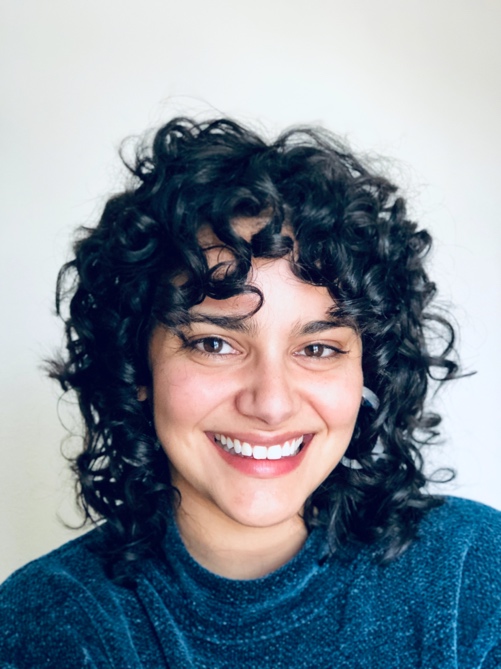 Professional BioLorna Rivera, M.S. serves as a Research Scientist in Program Evaluation at the Georgia Tech Center for Education Integrating Science, Mathematics and Computing (CEISMC). Her work focuses on the intersection of scientific content, pedagogy, and equity with the goal of being both methodologically innovative and socially responsible. Rivera has conducted evaluations primarily funded by the National Science Foundation’s Division of Advanced Cyberinfrastructure. This has led her to work with over 20 universities as well as multiple international high performance computing centers and organizations such as Compute Canada, EPCC, PRACE, RIKEN, and XSEDE. Rivera received both her Bachelor of Science in Health Education and her Master of Science in Health Education and Behavior from the University of Florida. Prior to joining Georgia Tech, Rivera worked with various institutions, including the March of Dimes, Shands HealthCare, University of Illinois at Urbana-Champaign, and the University of Florida College of Medicine. Her research interests include the evaluation of innovative programs and their sustainability.